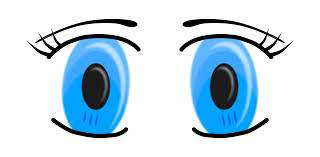 eyes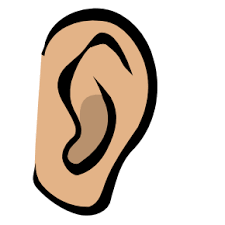 ears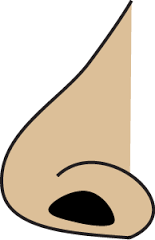 nose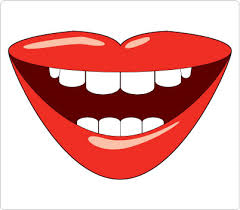 mouth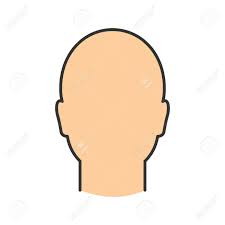 head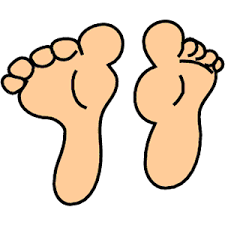 feet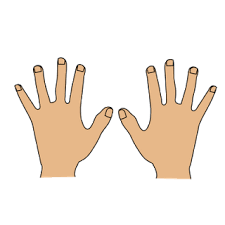 hands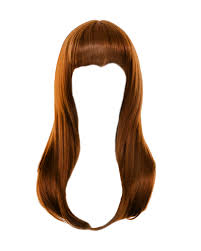 hair